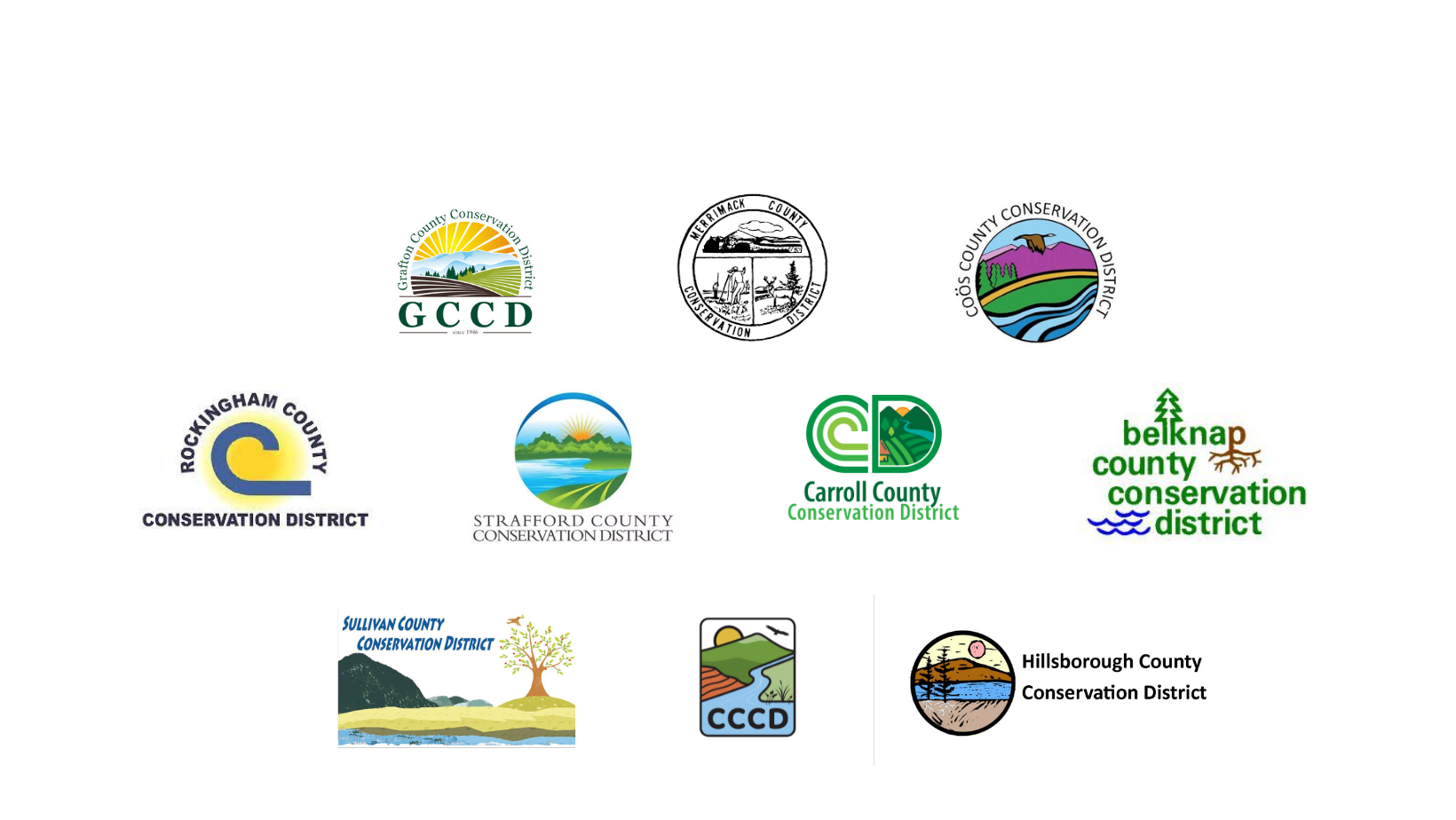 NH Conservation Districts Climate Resilience GrantIn Kind Contribution Tracking Form In an effort to value the time and equipment resources each farm is contributing to this project we have created this tracking form to help you document your contribution.  Please plan to submit this with the final report and other invoices for supplies and contractors.  2024 Suggested Rates: Farmer time is valued at $40/hourEquipment time is valued at $40/hourExample:  A farmer uses a backhoe for 8 hours to complete tasks outlined in their project work plan.  This will be valued at $640 ($40/hour for 8 hours for the farmer and $40/hour for 8 hours for the equipment)  If it is a farmer’s time without the use of heavy equipment it would be at a value of $320.  DateActivityHours Total Value ($)